AVVISOL’università degli Studi del Sannio mette a disposizione degli studenti (anche di dottorato), ad un prezzo agevolato, n. 100 abbonamenti annuali per l’utilizzo del mega parcheggio di via del Pomerio in Benevento.Il parcheggio si trova nei pressi dell’Arco di Traiano, a soli 300 metri dalla sede dell’Ateneo di Sant’Agostino.L’abbonamento ha inizio il 15.10.2022 e termina il 14.10.2023.I costi dell’abbonamento sono a carico dell’Ateneo e, per una quota minima di 60,00 €, a carico degli studenti.La sosta è consentita, dal lunedì al sabato, dalle ore 7:00 alle ore 22:00 con esclusione dei giorni festivi e delle domeniche. Ogni studente ha un suo stallo di sosta riservato e ad uso esclusivo.Gli interessati devono inviare entro e non oltre le ore 23:59 del 21.10.2022, l’allegato modulo all’indirizzo di posta elettronica ufficio.dirittoallostudio@unisannio.it.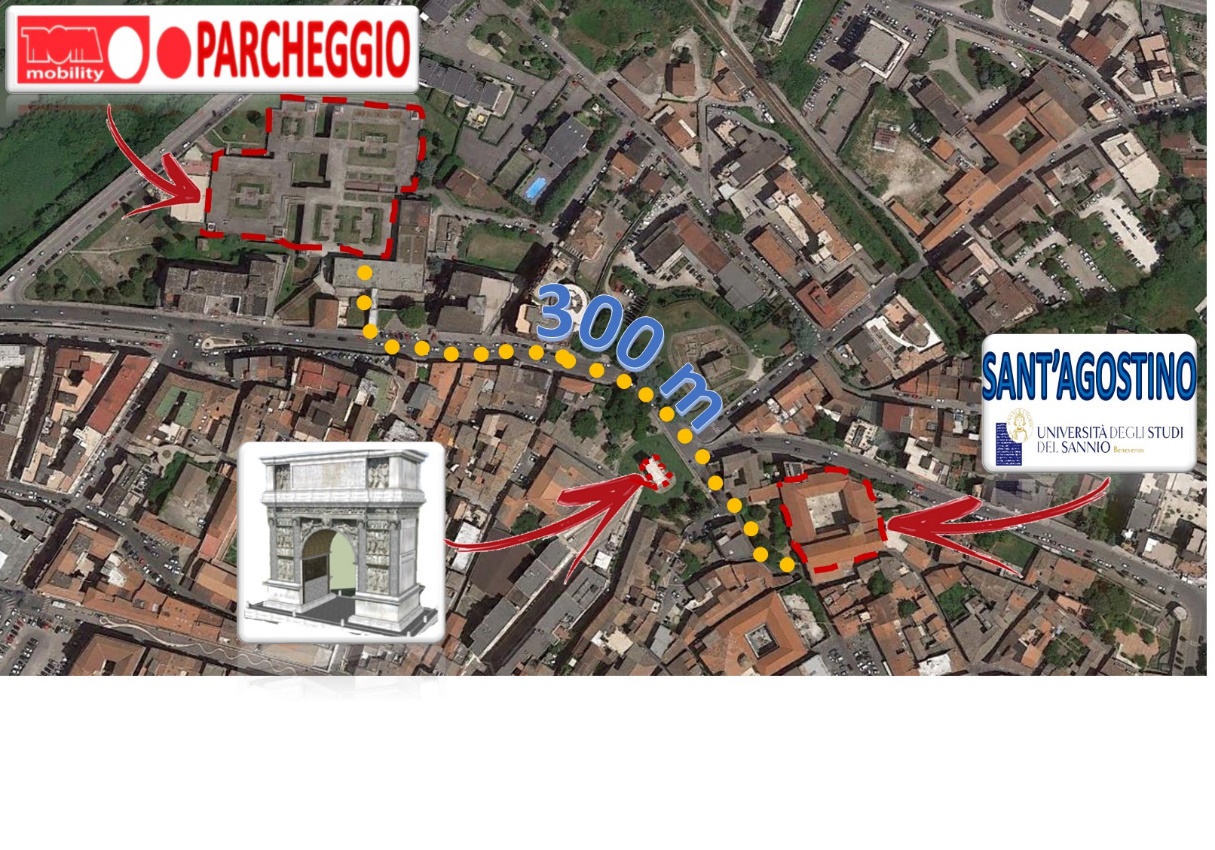 L’assegnazione degli abbonamenti avverrà tenendo conto esclusivamente della distanza tra la residenza dello studente e la sede legale dell’Ateneo e sarà comunicata agli studenti collocati nelle prime cento posizioni con messaggio di posta elettronica. Sarà data priorità agli studenti con disabilità.